Praca plastyczna – „Bocian”Materiały:- kartka papieru A4- płatki kosmetyczne- papier kolorowy czarny i czerwony- czerwona plastelina- słomka - bibuła zielonaLink do pracy plastycznej: https://www.youtube.com/results?search_query=praca+plastyczna+bocian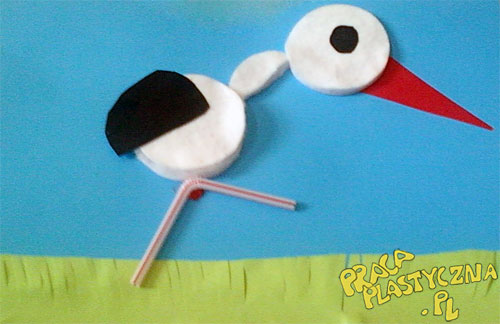 